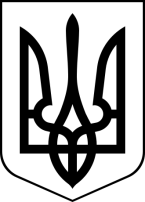 БРОСКІВСЬКИЙ ЗАКЛАД  ЗАГАЛЬНОЇ СЕРЕДНЬОЇ ОСВІТИСАФ'ЯНІВСЬКОЇ СІЛЬСЬКОЇ РАДИІЗМАЇЛЬСЬКОГО РАЙОНУ ОДЕСЬКОЇ ОБЛАСТІНАКАЗ24.12.2022                                                                                                  №152/ОДодаток 1Про роботу школи по застереженню від дитячого травматизму в період зимових канікул 2022/2023 навчального року     На виконання листа Департаменту освіти і науки Одеської обласної державної (військової) адміністрації від 26.12.2022 №4562/01-32/2-22/12899, листа Міністерства освіти і науки України від 15.12.2022 №1/15411-22 «Про організацію та проведення заходів з питань безпеки життєдіяльності учасників освітнього процесу на час зимових канікул».        На виконання  листа МОН України «Про запровадження карантинних обмежень» №1/9-692 від 15.12.2020 року, Положення про організацію роботи з охорони праці учасників навчально-виховного процесу в установах і навчальних закладах, затвердженого наказом Міністерства освіти і науки України від 01.08.2001р. № 563, зареєстрованим у Міністерстві юстиції України 20.11.2001р№ 969/6160 (із змінами), Положення про порядок розслідування нещасних випадків, що сталися під час навчально-виховного процесу в навчальних закладах, затвердженого наказом Міністерства освіти і науки України від 31.08.2001 № 616, зареєстрованим у Міністерстві юстиції України 28.12.2001р. за № 1093/6284 (із змінами),  з метою організованого проведення зимових канікул, посилення контролю за збереженням життя й здоров’я  здобувачів освіти, попередження надзвичайних ситуацій у закладі під час зимового періоду 2022-2023 років.Н А К А З У Ю:1.  Провести шкільні зимові канікули  з 29 грудня  2022 року до 22 січня 2023 року.2. Забезпечити збереження життя і здоров’я дітей у період зимових канікул.                                                             Упродовж зимових  канікул 2022-2023 н. р.3. Провести з учасниками освітнього процесу повторні інструктажі з охорони праці, безпеки життєдіяльності, а також з пожежної безпеки та електробезпеки під час зимових канікул із реєстрацією у відповідних журналах                                                                 Класні керівники до 28.12.2022 року.4.Провести бесіди та роз’яснювальну  роботу серед здобувачів освіти перед початком зимових канікул, новорічних та різдвяних свят, щодо:- поведінки в умовах низьких температур; - дій у разі оголошення про загрозу виникнення надзвичайної ситуації у тому числі сигналу «Повітряна тривога»;- попередження випадків переохолодження та обморожень;- дотримання правил пожежної безпеки, електробезпеки та безпеки дорожнього руху;- небезпеки перебування на льодяних поверхнях річок та водоймищ;- небезпеки використання відкритого вогню, піротехніки, петард та вибухових предметів;- навчання з надання першої медичної допомоги при переохолодженні;- правил поведінки в громадських місцях у період розповсюдження епідемії грипу;- поводження з незнайомими людьми та предметами;- користування громадським транспортом;- профілактика шлунково-кишкових інфекцій тощо.                                                                Класні керівники до 28.12.2022 року.5. Розглянути питання щодо контролю батьків за поведінкою дітей під час зимових канікул  та проведенням безпечного відпочинку дітей під час новорічних та різдвяних свят на батьківських зборах( у дистанційному режимі).                                                                       До 28.12.2022р.6. Затвердити план проведення заходів на зимові канікули (Додаток 1) 7. Контроль за виконанням наказу покласти на заступника директора з навчально-виховної роботи ЩЕРБИНУ М.С.Директор                                                                         Алла ВОДЗЯНОВСЬКАЗ наказом ознайомлені:Щербина М.С.
Ющенко А. В. Ткаченко Т.Д. Діденко Д.О.  Іовчева В.В. Колісницька Н.Ю. Михальченко Н.К.Рубцова Н.О.  Фільчакова В.І.Бойченко Г. Г. Головатюк О. С. Садко К. М. Клопот С.Б. Картелян Н.В. Ніколаєва С.В. Діма Ю.Г.  Степаненко О.М. Храпавицька В.Д. Жук  М. І. Трифонова Н.М. Тарахтієнко А.М.      На виконання листа Департаменту освіти і науки Одеської обласної державної (військової) адміністрації від 26.12.2022 №4562/01-32/2-22/12899, листа Міністерства освіти і науки України від 15.12.2022 №1/15411-22 «Про організацію та проведення заходів з питань безпеки життєдіяльності учасників освітнього процесу на час зимових канікул».        На виконання  листа МОН України «Про запровадження карантинних обмежень» №1/9-692 від 15.12.2020 року, Положення про організацію роботи з охорони праці учасників навчально-виховного процесу в установах і навчальних закладах, затвердженого наказом Міністерства освіти і науки України від 01.08.2001р. № 563, зареєстрованим у Міністерстві юстиції України 20.11.2001р№ 969/6160 (із змінами), Положення про порядок розслідування нещасних випадків, що сталися під час навчально-виховного процесу в навчальних закладах, затвердженого наказом Міністерства освіти і науки України від 31.08.2001 № 616, зареєстрованим у Міністерстві юстиції України 28.12.2001р. за № 1093/6284 (із змінами),  з метою організованого проведення зимових канікул, посилення контролю за збереженням життя й здоров’я  здобувачів освіти, попередження надзвичайних ситуацій у закладі під час зимового періоду 2022-2023 років.Н А К А З У Ю:1.  Провести шкільні зимові канікули  з 29 грудня  2022 року до 22 січня 2023 року.2. Забезпечити збереження життя і здоров’я дітей у період зимових канікул.                                                             Упродовж зимових  канікул 2022-2023 н. р.3. Провести з учасниками освітнього процесу повторні інструктажі з охорони праці, безпеки життєдіяльності, а також з пожежної безпеки та електробезпеки під час зимових канікул із реєстрацією у відповідних журналах                                                                 Класні керівники до 28.12.2022 року.4.Провести бесіди та роз’яснювальну  роботу серед здобувачів освіти перед початком зимових канікул, новорічних та різдвяних свят, щодо:- поведінки в умовах низьких температур; - дій у разі оголошення про загрозу виникнення надзвичайної ситуації у тому числі сигналу «Повітряна тривога»;- попередження випадків переохолодження та обморожень;- дотримання правил пожежної безпеки, електробезпеки та безпеки дорожнього руху;- небезпеки перебування на льодяних поверхнях річок та водоймищ;- небезпеки використання відкритого вогню, піротехніки, петард та вибухових предметів;- навчання з надання першої медичної допомоги при переохолодженні;- правил поведінки в громадських місцях у період розповсюдження епідемії грипу;- поводження з незнайомими людьми та предметами;- користування громадським транспортом;- профілактика шлунково-кишкових інфекцій тощо.                                                                Класні керівники до 28.12.2022 року.5. Розглянути питання щодо контролю батьків за поведінкою дітей під час зимових канікул  та проведенням безпечного відпочинку дітей під час новорічних та різдвяних свят на батьківських зборах( у дистанційному режимі).                                                                       До 28.12.2022р.6. Затвердити план проведення заходів на зимові канікули (Додаток 1) 7. Контроль за виконанням наказу покласти на заступника директора з навчально-виховної роботи ЩЕРБИНУ М.С.Директор                                                                         Алла ВОДЗЯНОВСЬКАЗ наказом ознайомлені:Щербина М.С.
Ющенко А. В. Ткаченко Т.Д. Діденко Д.О.  Іовчева В.В. Колісницька Н.Ю. Михальченко Н.К.Рубцова Н.О.  Фільчакова В.І.Бойченко Г. Г. Головатюк О. С. Садко К. М. Клопот С.Б. Картелян Н.В. Ніколаєва С.В. Діма Ю.Г.  Степаненко О.М. Храпавицька В.Д. Жук  М. І. Трифонова Н.М. Тарахтієнко А.М. ДатаКласНазва заходуВідповідальний29.12.4-Б кл7-Бкл1-АклПрезентація «Правила безпеки взимку», «Як не захворіти взимку»Віртуальна подорож «Новий рік у країнах світу»Різдвяний вернісаж «Хоче пензлик малювати зимові веселі свята»Фільчакова В.І.Ніколаєва С.В.Ткаченко Т.Д.30.12.3-Акл10кл6-АклВіртуальна подорож історичними місцями УкраїниОнлайн-бесіда з учнями «Безпека на канікулах – понад усе, особливо в умовах воєнного стану»Бесіда з безпеки життя «Правила поведінки під час зимових канікул вдома»Колісницька Н.Ю.Трифонова Н.М.Садко К.М.02.01.3-Бкл4-АклПерегляд мультфільмів «Безпека взимку»Розучування щедрівок та колядокМихальченко Н.К.Рубцова Н.О.03.01.3-Акл7-Бкл1-АклОнлайн-перегляд «Старі добрі забуті казки»Інтелектуальна гра «Що? Де? Коли?»Віртуальна екскурсія музеями світуКолісницька Н.Ю.Ніколаєва С.В.Ткаченко Т.Д.04.01.8-Бкл6-БклОнлайн-бесіда з БЖД «Правила поведінки на вулицях і дорогах у зимовий період. Правила поводження з піротехнікою»Бесіда з техніки безпеки на зимові канікулиСтепаненко О.М.Клопот С.Б.05.01.4-Бкл9-Акл1-Бкл3-Бкл8-Акл11клПерегляд мультику «Різдвяна історія»Онлайн-зустріч «Моє корисне довкілля»«Дітям про Різдво» - перегляд відеоматеріалуСпортивні змаганняОнлайн-зустріч «Різдвяні та новорічні свята. Традиції моєї родини»Онлайн-зустріч «Різдвяний ланцюжок побажань»Фільчакова В.І.Храпавицька В.Д.Ющенко А.В.Михальченко Н.К.Діма Ю.Г.Тарахтієенко А.М.06.01.4-Акл5-БклРіздвяні зустрічі «Створюємо Ледбук «Мої свята»Перегляд казки «Вечори на хуторі поблизу Диканьки»Рубцова Н.О.Головатюк О.С.09.01.9-Бкл3-Бкл1-АклОнлайн-зустріч у гугл-класі «Планування свого майбутнього»Робота над проєктом «Кімнатні рослини»Корисні підказки «Стоп, застуда!»Жук М.І.Михальченко Н.К.Ткаченко Т.Д.10.01.9-Акл4-АклВіртуальна екскурсія «Острозьким замком» Розучування руханок «Ура! До нас прийшла зима!»Храпавицька В.Д.Рубцова Н.О.11.01.4-Бкл3-Акл6-Акл1-Бкл8-Акл6-БклІсторія та традиції, свята. Презентація «Свято Маланки – Щедрий вечір»Похід до картинної галереї м. ІзмаїлПрофілактика захворювань.Бесіда «Чарівне слово «Дякую», Всесвітній день «Дякую»Похід в кінотеатр «Україна»- перегляд фільму, прогулянка містомКонкурсна програма новорічна (онлайн)Фільчакова В.І.Колісницька Н.Ю.Садко К.М.Ющенко А.В.Діма Ю.Г.Клопот С.Б.12.01.9-Бкл10 кл7-Бкл11 класІнформативний вісник у Гугл-класі «Вступна кампанія після 9-го класу»Онлайн-спілкування з учнями «Моє корисне дозвілля»Перегляд казки О.Роу «Вечори на хуторі біля Диканьки»Онлайн-захід «Міцні знання – гарант успіху, мій свідомий вибір»Жук М.І.Трифонова Н.М.Ніколаєва С.В.Тарахтієнко А.М.13.01.4-Бкл9-Бкл9-Акл1-БклІгри на канікулах «Рухайся – замри», «Стонога», «Руханка з патроном»Поїздка до м.Ізмаїл, визначні місцяЕкскурсія до містаГодина спілкування. Презентація «Свято Маланки та Василя»Фільчакова В.І.Жук М.І.Храпавицька В.Д.Ющенко А.В.16.01.9-Б кл8-Бкл3-Бкл5-АклВіртуальна екскурсія «Професія майбутнього»Похід до кінотеатру «Україна»Екскурсія в природу «Моє село взимку»Відвідування музею в м. ІзмаїлЖук М.І.Степаненко О.М.Михальченко Н.К.Бойченко Г.Г.17.01.8-Б кл1-Акл5-Бкл11клОнлайн-година спілкування «Бережи свій час»Вікторина «Різдвяні традиції рідного краю»Конкурс(онлайн) малюнків «Зима-чарівниця»Прогулянка по місту Ізмаїл «Зимовими стежками»Степаненко О.М.Ткаченко Т.Д.Головатюк О.С.Тарахтієнко А.М.18.01.10 кл6-Акл8-Акл6-БклЕкскурсія з учнями класу до м.Ізмаїл. Відвідування визначних місць нашого міста.Бесіда-диспут про налаштування взаємовідносин в колективі. «+» та «-« у взаємовідносинах. Вікторина «Найрозумніший»Екскурсія в м. Ізмаїл, в кінотеатр «Україна»Трифонова Н.М.Садко К.М.Діма Ю.Г.Клопот С.Б.